      Experimental                Descriptive  Science    engineering      Environment     Technology Problem: Introduction:  Hypotheses: Hypotheses testing methodology: Data collection methodology: Co-operative persons or institutes   Expectations Creativity aspects Attachments 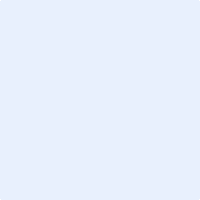 PhoneCPRNamePhoneCPRTeacherPhoneCPRCo-teacherSignature PhoneDirector 